Name: ____________________________________________ Period: __________________
Probability in genetics plays a huge part in how traits are inherited and it is by random chance that we have the traits that we do. We will be able to predict of have a high “probability” before we start that you will have a combination of AA ¼ of the time Aa ½ of the time and aa ¼ of the time. How many of each genotype combination are expected in the offspring of a cross of two parents that are Aa for a trait? (6 pts)Cover both sides of two pennies with masking tape.  Print a capital “A” on one side of EACH coin, and a lowercase “a” on the other side of EACH coin. (10 pts)Place one coin in each hand.  Shake, and then toss the coins onto your desk.  Record on the lab sheet with a tally mark under the letter combination below.  Toss the coins a total of 20 times.# of AA combinations		#of Aa combinations		#of aa combinations__________________ 		_________________		________________
Genotypes:               ____/4 = AA               ____/4 = Aa               ____/4 = aa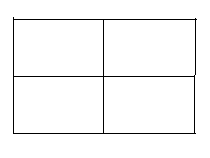 